APSTIPRINĀTSSiguldas novada pašvaldībasIepirkuma komisijas sēdē2018.gada 14.augustā(protokols Nr.31)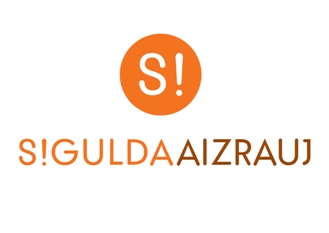 IEPIRKUMA(pamatojoties uz Publisko iepirkumu likuma 9.pantu)“Vieglo automašīnu un mikroautobusu līdz 20 vietām tehniskā apkope un remonts” (Identifikācijas Nr. SNP 2018/31)NOLIKUMSSiguldas novads 20181. Vispārīgā informācija1.1. Iepirkuma identifikācijas numurs  SNP 2018/311.2. Pasūtītājs 1.2.1.	Siguldas novada pašvaldība      	Pasūtītāja rekvizīti:				Darba laiki:Pils iela 16, Siguldā				Pirmdiena	8:00 – 13:00 14:00 – 18:00Reģ. Nr.90000048152				Otrdiena	8:00 – 13:00 14:00 – 17:00Konts: LV15UNLA0027800130404		Trešdiena	8:00 – 13:00 14:00 – 17:00Tālr. Nr.67970844				Ceturtdiena	8:00 – 13:00 14:00 – 18:00 						Piektdiena	8:00 – 14:00     e-pasta adrese: pasvaldiba@sigulda.lv 1.2.2.	Iepirkumu komisijas sastāvs un tās izveidošanas pamatojums:Iepirkuma komisija izveidota 25.01.2018. ar Siguldas novada pašvaldības domes sēdes lēmumu “Par izmaiņām Siguldas novada pašvaldības Iepirkuma komisijas sastāvā” (protokols Nr.2, §13), veiktas izmaiņas komisijas sastāvā 22.02.2018. ar Siguldas novada pašvaldības domes sēdes lēmumu (protokols Nr. 3, §8) un Iepirkuma komisijas sastāvs  noteikts ar 24.07.2018. rīkojumu Nr.10.-7./91 ”Par grozījumiem 01.03.2018. rīkojumā Nr.10-7./24_1 “Par Iepirkuma komisijas sastāva noteikšanu pēc izmaiņām Siguldas novada pašvaldības Iepirkuma komisijas sastāvā””.1.2.3. Kontaktpersonas:1.2.3.1.Par iepirkumu:	Siguldas novada pašvaldības Juridiskās pārvaldes vadītāja vietniece iepirkuma jautājumos Inguna Abzalone, tālr. Nr.67800949, e-pasta adrese: iepirkumi@sigulda.lv 1.2.3.2.Par tehniskajām specifikācijām:Siguldas novada pašvaldības Transporta nodaļas vadītājs Aivis Liepiņš, tel. 29224687, e-pasta: adrese: aivis.liepins@sigulda.lv un vecākais autovadītājs Aivars Ķirķelis, tālr. 26333360, e-pasta adrese: aivars.kirkelis@sigulda.lv1.3. Iepirkuma priekšmets Vieglo automašīnu un mikroautobusu līdz 20 vietām tehniskā apkope un remonts, saskaņā ar Tehnisko specifikāciju (Nolikuma 2. pielikums). Tehniskā apkope autotransporta līdzekļiem jāveic saskaņā ar Nolikuma 2.pielikumā minēto. Nolikuma 2.pielikumā norādītais Automašīnu un mikroautobusu saraksts līguma izpildes laikā var tikt mainīts atbilstoši faktiskajai situācijai, līguma pusēm noslēdzot vienošanos pie līguma. Pasūtītājam iegādājoties jaunu autotransportu, tas var tikt pievienots iepirkuma līgumam. CPV kods: 50110000-9 (mehānisko transportlīdzekļu un ar tiem saistītā aprīkojuma remonta un apkopes pakalpojumi).1.4. Iepirkuma dokumentu saņemšana1.4.1. Iepirkuma dokumenti ir bez maksas un brīvi pieejami Siguldas novada pašvaldības tīmekļvietnē www.sigulda.lv.1.4.2. Ar iepirkuma dokumentiem ieinteresētajiem Pretendentiem ir iespējams iepazīties līdz 2018.gada 27.augustam plkst. 10:00 uz vietas, Siguldas novada pašvaldības Administrācijas ēkā, Zinātnes ielā 7, Siguldas pagastā, Siguldas novadā, 2.stāvā, 209.kabinetā.1.4.3.		Ja ieinteresētais Pretendents pieprasa izsniegt iepirkuma dokumentus drukātā veidā, Pasūtītājs tos izsniedz ieinteresētajam Pretendentam 3 (triju) darba dienu laikā pēc tam, kad saņemts šo dokumentu pieprasījums, ievērojot nosacījumu, ka dokumentu pieprasījums iesniegts laikus pirms piedāvājumu iesniegšanas termiņa.1.4.4.		Ja ieinteresētais Pretendents vēlas saņemt iepirkuma dokumentus drukātā veidā, Pasūtītājs var pieprasīt samaksu, kas nepārsniedz dokumentu pavairošanas un nosūtīšanas faktiskos izdevumus.1.4.5.		Atbildes uz Pretendentu jautājumiem par šo iepirkumu tiks publicētas Pasūtītāja tīmekļvietnē www.sigulda.lv. Pretendenta pienākums ir pastāvīgi sekot tīmekļvietnē publicētajai informācijai un ievērtēt to savā piedāvājumā.1.4.6.	Iepirkuma komisija nav atbildīga par to, ja kāda ieinteresētā persona nav iepazinusies ar informāciju, kam ir nodrošināta brīva un tieša elektroniskā pieeja.1.5. Līguma izpildes laiks1.5.1.	Ar uzvarējušo Pretendentu tiks slēgts 1 (viens) līgums par Siguldas novada pašvaldības vieglo automašīnu un mikroautobusu ar vietu skaitu līdz 20 tehniskā apkopi un remontu.1.5.2.	Līguma izpildes termiņi:Plānotais līguma darbības termiņš ir 1 (viens) gads no līguma noslēgšanas dienas, vai līdz brīdim, kad Pasūtītāja maksājumi par saņemtajiem pakalpojumiem sasniedz 41 000,00 EUR (četrdesmit viens tūkstotis euro) (bez PVN).  1.6. Piedāvājuma iesniegšanas vieta, datums, laiks un kārtība1.6.1 Pretendenti piedāvājumus var iesniegt līdz 27.08.2018. plkst.10:00 209.kabinetā, 2.stāvā, Zinātnes ielā 7, Siguldas pagastā, Siguldas novadā, pie jaunākā speciālista iepirkumu jautājumos, iesniedzot tos personīgi vai atsūtot pa pastu. Pasta sūtījumam jābūt nogādātam šajā punktā noteiktajā adresē līdz iepriekš minētajam termiņam.1.6.2.	Piedāvājumi, kas iesniegti pēc minētā termiņa, netiks pieņemti. Pa pastu sūtītos piedāvājumus, kas saņemti pēc minētā termiņa, neatvērtus nosūtīs atpakaļ iesniedzējam. 1.7. Piedāvājuma nodrošinājumsIesniedzot piedāvājumu, pretendentam piedāvājuma nodrošinājums nav nepieciešams. 1.8. Piedāvājuma noformēšana1.8.1. Piedāvājums iesniedzams aizlīmētā un aizzīmogotā aploksnē (vai citā iepakojumā), uz kuras jānorāda:pasūtītāja nosaukums un adrese;pretendenta nosaukums un adrese;atzīme: Piedāvājums iepirkumam  “Vieglo automašīnu un mikroautobusu līdz 20 vietām tehniskā apkope un remonts”Identifikācijas Nr. SNP 2018/31 Neatvērt līdz 27.08.2018. plkst.10:00” 1.8.2.  Piedāvājums sastāv no trim daļām:atlases dokumentiem (1 oriģināli un 1 kopija);tehniskā piedāvājuma (1 oriģināli un 1 kopija);finanšu piedāvājuma (1 oriģināli un 1 kopija).1.8.3. Piedāvājuma visas daļas iesniedz Nolikuma 1.8.1.punktā minētajā aploksnē (vai citā iepakojumā). Piedāvājuma dokumentiem jābūt sanumurētiem, cauršūtiem (caurauklotiem) tā, lai dokumentus nebūtu iespējams atdalīt, un jāatbilst pievienotajam satura radītājam (uz piedāvājuma daļu oriģināliem un to kopijām norāda attiecīgi „ORIĢINĀLS” un „KOPIJA”). 1.8.4.  Dokumentu noformēšanā Pretendentam jāievēro Ministru kabineta 2010.gada 28.septembra noteikumu Nr.916 „Dokumentu izstrādāšanas un noformēšanas kārtība” prasības.1.8.5.  Piedāvājums jāsagatavo valsts valodā. Ja kāds no Pretendenta iesniegtajiem dokumentiem nav valsts valodā, tas jānoformē atbilstoši Ministru kabineta 2000.gada 22.augusta noteikumos Nr.291 „Kārtība, kādā apliecināmi dokumentu tulkojumi valsts valodā” 6.punktā norādītajam.1.8.6. Elektroniskā veidā jāiesniedz tehniskais piedāvājums un finanšu piedāvājums. Elektroniskajam datu nesējam (CD), kas satur tehnisko piedāvājumu un finanšu piedāvājumu, jābūt ievietotam Nolikuma 1.8.1.punktā minētajā aploksnē.1.8.7.  Iesniegtie piedāvājumi, izņemot Nolikuma 1.6.2.punktā noteikto gadījumu, ir Pasūtītāja īpašums un netiek atdoti atpakaļ Pretendentiem.1.9. Informācijas sniegšana un apmaiņa1.9.1.	Papildus informācijas sniegšana par iepirkuma dokumentos iekļautajām prasībām attiecībā uz piedāvājumu sagatavošanu un iesniegšanu vai Pretendentu atlasi tiek nodrošināta 3 (triju) darba dienu laikā, bet ne vēlāk kā 4 (četras) dienas pirms piedāvājuma iesniegšanas termiņa beigām, ja Pretendents informāciju pieprasījis laikus.1.9.2.	Papildus informāciju Pasūtītājs ievieto Siguldas novada pašvaldības tīmekļvietnē www.sigulda.lv, kurā ir pieejami iepirkuma dokumenti, norādot arī uzdoto jautājumu. 1.9.3.	Informācijas apmaiņa starp Pasūtītāju un Pretendentiem notiek rakstveidā: pa pastu (lēnāka) vai e-pastu (ātrāka). 1.9.4.	Laikā no piedāvājumu iesniegšanas dienas līdz to atvēršanas brīdim Pasūtītājs nesniedz informāciju par citu piedāvājumu esamību. Piedāvājumu vērtēšanas laikā līdz rezultātu paziņošanai Pasūtītājs nesniedz informāciju par vērtēšanas procesu.2. Informācija par iepirkuma priekšmetu un apraksts2.1.1.	Iepirkuma priekšmets ir Siguldas novada pašvaldības vieglo automašīnu un mikroautobusu ar vietu skaitu līdz 20 tehniskā apkope un remonts, kas jāveic saskaņā transportlīdzekļu un to rezerves daļu un materiālu ražotāju noteikto periodiskumu vai pēc nepieciešamības atbilstoši tehniskajai specifikācijai (Nolikuma 2.pielikums). Tehniskā apkope autotransporta līdzekļiem jāveic saskaņā ar Nolikuma 2. pielikumā minēto. Nolikuma 2. pielikumā minētais Automašīnu un mikroautobusu saraksts līguma izpildes laikā var tikt mainīts atbilstoši faktiskajai situācijai, līguma pusēm noslēdzot vienošanos pie līguma. Pasūtītājam iegādājoties jaunu autotransportu, tas var tikt pievienots iepirkuma līgumam.. CPV kods: 50110000-9 (mehānisko transportlīdzekļu un ar tiem saistītā aprīkojuma remonta un apkopes pakalpojumi).2.1.2. 	Pretendents piedāvājumu var iesniegt par visu iepirkuma priekšmetu.2.1.3.	Pretendentam nav tiesību iesniegt piedāvājuma variantus.3.Informācija pretendentiem 3.1.Nosacījumi pretendenta dalībai iepirkumā3.1.1.	Iepirkumā var piedalīties piegādātāji Publisko iepirkumu likuma 1.panta 22.punkta izpratnē, kuri ir iesnieguši Nolikuma 4.sadaļā minētos dokumentus. Piedalīšanās iepirkumā ir Pretendenta brīvas gribas izpausme. Iepirkuma noteikumi visiem Pretendentiem ir vienādi.3.1.2.	Pretendents ir reģistrēts Latvijas Republikas Uzņēmumu reģistra Komercreģistrā vai līdzvērtīgā reģistrā ārvalstīs.3.1.3. Iepirkuma komisija ir tiesīga tālāk neizskatīt un nevērtēt Pretendenta piedāvājumu, ja:3.1.3.1. Pretendents nav iesniedzis kaut vienu no šī Nolikuma 4.sadaļā minētajiem dokumentiem;3.1.3.2. Pretendenta tehniskais piedāvājums nav sagatavots atbilstoši Tehniskajās specifikācijās izvirzītajām prasībām;3.1.3.3. Pretendents ir sniedzis nepatiesu informāciju savas kvalifikācijas novērtēšanai vai vispār nav sniedzis pieprasīto informāciju.3.1.4.	Iepirkuma komisija Pretendentu, kuram būtu piešķiramas iepirkuma līguma slēgšanas tiesības, izslēdz no dalības iepirkumā jebkurā no Publisko iepirkumu likuma 9.panta astotajā daļā minētajiem gadījumiem.3.2.Prasības attiecībā uz pretendenta saimniecisko un finansiālo stāvokli un iespējām sniegt pakalpojumu3.2.1.	Pretendenta katra kalendārā gada (2015.g., 2016.g., 2017.g.) finanšu apgrozījumam jābūt ne mazākam, kā  30 000,00 EUR. 3.2.2.	Pretendenti, kas dibināti vēlāk, apliecina, ka katra gada finanšu apgrozījums nostrādātajā periodā nav mazāks, kā 30 000,000 EUR.3.2.3. Ja Pretendents ir reģistrēts ārvalstī, lai apliecinātu atbilstību Nolikuma 3.2.1.punktā noteiktajām prasībām, Pretendentam ir tiesības iesniegt līdzvērtīgus dokumentus atbilstoši to reģistrācijas valsts normatīvajam regulējumam.3.2.4.Piegādātājs var balstīties uz citu uzņēmēju iespējām, ja tas ir nepieciešams konkrētā līguma izpildei, neatkarīgi no savstarpējo attiecību tiesiskā rakstura. Šādā gadījumā Pretendents pierāda Pasūtītājam, ka viņa rīcībā būs nepieciešamie resursi, iesniedzot šo uzņēmēju un Pretendenta parakstītu apliecinājumu vai vienošanos par sadarbību konkrētā līguma izpildei.3.3.Prasības attiecībā uz pretendenta tehniskajām un profesionālām spējām un iespējām sniegt pakalpojumu3.3.1.	Pretendents iepriekšējo 3 (trīs) gadu (skaitot līdz piedāvājumu iesniegšanas termiņam) laikā (vai īsākā, ja Pretendents reģistrēts vēlāk) ir sniedzis vieglo automašīnu un/vai mikroautobusu līdz 20 vietām remonta un tehniskās apkopes pakalpojumus, un par iepriekš minētajiem pakalpojumiem ir saņēmis pozitīvu atsauksmi no pasūtītāja, ar nosacījumu, ka sniegtā pakalpojuma līguma izmaksas bez PVN ir ne mazākas kā 10 000,00  EUR. Ja Pretendents ir personu grupa, tad personu grupas dalībniekiem kopā jāatbilst šajā punktā noteiktajai prasībai. Papildus jābūt ne mazāk kā 1 pozitīvu atsauksmi par nolikumā minētajiem sniegtajiem pakalpojumiem.3.3.2.	Pretendentam ir jābūt visam nepieciešamajam tehniskajam aprīkojumam, kas nepieciešams kvalitatīvai pakalpojuma sniegšanai.3.3.3.	Pretendenta rīcībā iepirkuma līguma izpildei ir šādi speciālisti:	3.3.3.1. auto elektriķis – datordiagnostikas speciālists;	3.3.3.2. automehāniķis ritošās daļas remontam;	3.3.3.3. automehāniķis dzinēju remontam;	3.3.3.4. auto kondicionieru apkopes un remonta speciālists;	3.3.3.5. autokrāsotājs;	3.3.3.6. autometinātājs.Piedāvājumam jāpievieno iepriekš minēto speciālistu darba līguma/uzņēmuma līgumu kopijas vai Pretendentu rakstiski apliecinājumi par darba/uzņēmuma līgumu esamību, vai iesaistīto speciālistu parakstīti apliecinājumi par gatavību piedalīties iepirkumā un gadījumā, ja Pretendentam tiks piešķirtas līguma slēgšanas tiesības, noslēgt ar to savstarpējus līgumus par tiem uzticēto darbu izpildi.3.3.4. Pretendents autotransporta tehnisko apkopju un autoremonta pakalpojumus sniedz servisā, kas atrodas 20 km rādiusā no Pasūtītāja adreses, t.i. Pils iela 16, Sigulda, Siguldas novads.3.3.5. Iepirkuma līguma izpildē, lai pierādītu atbilstību Nolikuma kvalifikācija prasībām, Pretendents drīkst balstīties uz citu uzņēmēju iespējām, neatkarīgi no savstarpējo attiecību tiesiskā rakstura. Pretendents aizpilda Apakšuzņēmējiem nododamo darbu saraksta tabulu. Sarakstā iekļauj visus uzņēmējus un pierāda Pasūtītājam, ka viņa rīcībā būs nepieciešamie resursi, iesniedzot šo uzņēmēju un Pretendenta parakstītu apliecinājumu vai vienošanos par sadarbību un/vai resursu nodošanu Pretendenta rīcībā konkrētā līguma izpildei.3.3.6. Ja Pretendents plāno piesaistīt apakšuzņēmējus, tad tie ir piesaistāmi saskaņā ar Publisko iepirkumu likuma 20.panta noteikumiem.3.3.7.	Ja Pretendents plāno nomainīt līguma izpildē iesaistīto personālu vai plāno apakšuzņēmēju nomaiņu, tad tie ir nomaināmi saskaņā ar Publisko iepirkumu likuma 68.panta noteikumiem.4. Piedāvājuma saturs4.1.Atlases dokumenti4.1.1.Pretendenta  (Nolikuma 1.pielikums) dalībai iepirkumā. Pieteikumu paraksta Pretendenta pilnvarota persona. 4.1.2.	Pretendenta apliecinājums par Pretendenta gada finanšu apgrozījumu par 2017.g., 2016.g., 2015.gadu, norādot apgrozījumu par katru gadu atsevišķi un kopā. Uzņēmumiem, kas dibināti vēlāk apliecinājums par gada finanšu apgrozījumu nostrādātajā periodā.4.1.3.Informācija par Pretendenta pieredzi, atbilstoši Nolikuma 3.3.1.punktā noteiktajām prasībām, norādot darbu pasūtītāju, darbu nosaukumu, darbu aprakstu, darbu izpildes periodu, darbu apjomu (izmaksas EUR bez PVN), kontaktpersonu, tās telefona numuru (ar kuru, nepieciešamības gadījumā, sazināties un noskaidrot sīkāk par konkrēto darbu). Saraksts ar Pretendenta veiktajiem darbiem/sniegtajiem pakalpojumiem noformējams atbilstoši Nolikumam pievienotajai formai (Nolikuma 4. pielikums).4.1.4. Atsauksme, kurās apliecināta Pretendenta pieredze un kvalitāte Nolikuma 3.3.1.punktā paredzēto darbu izpildē, jābūt vismaz 1 (vienai) pozitīvām atsauksmēm. 4.1.5.	Lai apliecinātu atbilstību Nolikuma 3.3.2.punktā izvirzītajai prasībai, Pretendents iesniedz  apliecinājumu, ka Pretendentam pieder vai ir pieejams nepieciešamais tehniskais   aprīkojums un ir pietiekoši kvalificēta darbaspēka resursi pakalpojuma veikšanai.4.1.6. Lai apliecinātu atbilstību Nolikuma 3.3.3.punktā izvirzītajai prasībai, Pretendents iesniedz spēkā esošus kvalifikāciju apliecinošu dokumentu kopijas. Jāpievieno iesaistīto darbinieku darba līguma/uzņēmuma līgumu kopijas vai apliecinājumi par to esamību, vai to parakstīti apliecinājumi par gatavību piedalīties iepirkumā un gadījumā, ja Pretendentam tiks piešķirtas līguma slēgšanas tiesības, noslēgt ar tiem savstarpējus līgumus par uzticēto darbu izpildi. 4.1.7. Lai apliecinātu atbilstību Nolikuma 3.3.4.punktā izvirzītajai prasībai, Pretendents norāda automašīnu apkalpošanas vietas adresi Pretendenta pieteikumā (Nolikuma 1.pielikums).4.1.8. Pretendenta rakstveida apliecinājums par to, ka Pretendents ir iepazinies ar iepirkuma Līguma projektā (Nolikuma 6.pielikums) paredzēto pakalpojuma apmaksas un citiem noteikumiem un tiem pilnībā piekrīt, vienlaicīgi apliecinot to saprotamību un pamatotību.4.1.9. Ja Pretendents plāno piesaistīt apakšuzņēmējus – informācija par konkrētajiem apakšuzņēmējiem un tiem nododamo darbu saraksts un apjoms. Informācija jāsagatavo un jāiesniedz pēc klātpievienotās tabulas. 4.2.Tehniskais piedāvājums4.2.1.	Tehniskais piedāvājums jāsagatavo saskaņā ar Tehnisko specifikāciju (Nolikuma 2. pielikums), demonstrējot izpratni par tajā definētajiem uzdevumiem un visiem darbiem, kas jānodrošina Pretendentam, lai veiktu vieglo automašīnu un mikroautobusu līdz 20 vietām tehnisko apkopi, remontu, tai skaitā arī dzinēja remontu, riepu remontu un montāžu, virsbūves elementu krāsošanu un remontu, automašīnu sistēmu datordiagnostiku un gaisa kondicionēšanas sistēmu diagnostiku, remontu un uzpildi.4.2.2.	Tehniskā piedāvājuma sastāvs - Pretendenta aizpildīts apliecinājums spējai nodrošināt pakalpojumus (Nolikuma 2.pielikums) un  aizpildīta tehnisko apkopju izmaksu tabula (Nolikuma 3.pielikums).4.2.3.		Tehnisko piedāvājumu paraksta Pretendenta pilnvarota persona.4.3. Finanšu piedāvājums4.3.1.	Pretendenta finanšu piedāvājums jāaizpilda atbilstoši Nolikuma 5.pielikumā norādītajai Finanšu piedāvājuma formai, kā arī jāiesniedz Pretendenta aizpildīts piedāvājums automašīnu tehniskajai apkopei – Nolikuma 3.pielikums, atsevišķi norādot tabulā norādīto darbu izmaksas un Tehniskajā specifikācijā noteiktajai garantijai atbilstošas kvalitātes rezerves daļu izmaksas. 4.3.2.	Finanšu piedāvājumā piedāvātajā cenā iekļaujamas visas ar pakalpojuma sniegšanu saistītās izmaksas, visi normatīvajos aktos paredzētie nodokļi, izņemot PVN, visas ar to netieši saistītās izmaksas. 4.3.3.	Finanšu piedāvājumu paraksta Pretendenta pilnvarota persona.5. Iepirkuma norisePar visiem ar iepirkuma organizēšanu un norisi saistītiem jautājumiem ir atbildīga Siguldas novada pašvaldības Iepirkuma komisija. Komisijas uzdevums ir izvēlēties Pretendentu, kura piedāvājums atbilst šī Nolikuma prasībām.5.1. Piedāvājumu vērtēšana5.1.1.	Piedāvājumu noformējuma pārbaudi, Pretendentu atlases dokumentu atbilstības pārbaudi, Tehnisko un Finanšu piedāvājumu atbilstību tehniskajai specifikācijai un piedāvājuma izvēli saskaņā ar izraudzīto piedāvājuma izvēles kritēriju – saimnieciski visizdevīgākais piedāvājums – Iepirkuma komisija veic slēgtā sēdē. 5.1.2.	Ja Iepirkumu komisija konstatēs atšķirības starp Nolikuma 1. un 5.pielikumu, tad tiks vērtēta 5.pielikumā iekļautā informācija. Vērtējot piedāvājumu, Iepirkuma komisija ņem vērā tā kopējo cenu bez pievienotās vērtības nodokļa.5.1.3.  Piedāvājumus vērtē pēc punktu metodes, par labāko piedāvājumu piešķirot lielāko punktu skaitu, kas noteikts konkrētam izvēles kritērijam. Maksimālais punktu skaits ir 100 punkti.5.1.4.  Iepirkuma komisija izvēlas saimnieciski izdevīgāko piedāvājumu no piedāvājumiem, kas atbilst Nolikuma prasībām.5.1.5.  Iepirkuma komisija izvēlas saimnieciski izdevīgāko piedāvājumu, ņemot vērā Nolikuma 5.1.6. apakšpunktā norādītos kritērijus, to skaitliskās vērtības un pamatojoties uz šajā sadaļā norādīto vērtēšanas metodes aprakstu.5.1.6. Saimnieciski visizdevīgākā piedāvājuma vērtēšanas kritēriji un to skaitliskās vērtības:         	5.1.6.1. Vienas remonta darba stundas izmaksas (Apret) – maksimālais punktu skaits – 40 punkti par zemāko piedāvāto vienas darba stundas cenu;5.1.6.2. Tehnisko apkopju izmaksas (Bpret)  – maksimālais punktu skaits – 40 punkti par zemāko tehniskajai specifikācijai atbilstošo tehnisko apkopju izmaksu kopsummu;              5.1.6.3. Veikto remontdarbu un rezerves daļu garantijas laiks (Cpret) – maks. punktu skaits – 20 par ilgāko garantijas laiku.             Kopējais pretendenta punktu skaits tiek aprēķināts pēc šādas formulas:P = Apret  +  Bpret +  Cpret 5.1.7. piedāvājums, kura vienas remonta darba stundas izmaksas (Apret) saskaņā ar finanšu  piedāvājumu (Nolikuma 5.pielikums) ir viszemākās, saņem 40 punktus.                        viszemākā vienas darba stundas cena            Apret = --------------------------------------------- x 40	            piedāvātā vienas darba stundas cena 5.1.8. piedāvājums, kura Tehnisko apkopju izmaksas (Bpret) (Nolikuma 1. un 3.pielikums) ir viszemākās saņem 40 punktus.             	viszemākās rezerves daļu izmaksas            1Bpret = ---------------------------------------------------------- x 20	             piedāvātās rezerves daļu izmaksas             	viszemākās darbu izmaksas           2Bpret = ---------------------------------------------------------- x 20	             piedāvātās darbu izmaksasBpret = 1Bpret  + 2Bpret  5.1.9. Remontdarbu un rezerves daļu garantijas (Cpret) vērtē sekojoši:	- līdz sešiem mēnešiem vai pieciem tūkstošiem kilometru - 0 (nulle) punkti,- no septiņi līdz divpadsmit mēneši vai desmit tūkstoši kilometru - 5 (pieci) punkti,- virs divpadsmit mēnešiem vai desmit tūkstošiem kilometru - 10 (desmit) punkti.5.1.10. Aprēķina kopējo punktu skaitu katram pretendentam.5.1.11. No piedāvājumiem, kas atbildīs iepriekš izvirzītajām prasībām, izvēlēsies  saimnieciski visizdevīgāko piedāvājumu. Tas būs pretendents, kas novērtēts ar augstāko punktu skaitu. Ja vairākiem pretendentiem būs vienāds augstākais punktu novērtējums, tad komisija izvēlēsies to pretendentu, kuram ir viszemākā piedāvātā vienas remonta darba stundas cena.  5.2. Aritmētisku kļūdu labošanaAritmētisku kļūdu labošanu Iepirkuma komisija veic saskaņā ar Publisko iepirkumu likuma 41.panta devīto daļu.5.3. Nepamatoti lēta piedāvājuma noteikšanaJa Pretendenta iesniegtais piedāvājums ir nepamatoti lēts, Iepirkuma komisija rīkojas saskaņā ar Publisko iepirkumu likuma 53.pantu.5.4.	Gadījumā, ja iepirkumam tiks iesniegts tikai viens piedāvājums, kas pilnībā atbildīs Nolikuma prasībām, Pretendents, kas iesniedzis šo piedāvājumu, var tikt atzīts par iepirkuma uzvarētāju.6. Iepirkuma līgums6.1. Pasūtītājs slēgs iepirkuma līgumu (Nolikuma 6.pielikums) ar izraudzīto Pretendentu, pamatojoties uz tā iesniegto piedāvājumu un saskaņā ar iepirkuma Nolikuma noteikumiem.6.2.	Uzvarējušam Pretendentam iepirkuma  ir jānoslēdz ar Pasūtītāju ne vēlāk, kā 5 (piecu) darba dienu laikā no Pasūtītāja nosūtītā uzaicinājuma parakstīt līgumu izsūtīšanas dienas. Ja šajā punktā minētajā termiņā Pretendents neparaksta iepirkuma līgumu, tas tiek uzskatīts par Pretendenta atteikumu slēgt līgumu.6.3.  Ja uzvarējušais Pretendents kavējas vai atsakās slēgt iepirkuma līgumu Nolikuma 6.3. punktā minētajā termiņā, iepirkuma līgums tiks slēgti ar nākamo Pretendentu, kurš iesniedzis saimnieciski visizdevīgāko piedāvājumu. 6.4.	Grozījumus iepirkuma līgumā, izdara, ievērojot Publisko iepirkumu likuma 61. panta noteikumus.7.Iepirkuma komisijas tiesības un pienākumi7.1.Iepirkuma komisijas tiesības7.1.1. Pārbaudīt nepieciešamo informāciju kompetentā institūcijā, publiski pieejamās datubāzēs vai citos publiski pieejamos avotos, ja tas nepieciešams piedāvājumu atbilstības pārbaudei, Pretendentu atlasei, piedāvājumu vērtēšanai un salīdzināšanai, kā arī lūgt, lai kompetenta institūcija papildina vai izskaidro dokumentus, kas iesniegti komisijai. Pasūtītājs termiņu nepieciešamās informācijas iesniegšanai nosaka samērīgi ar laiku, kas nepieciešams šādas informācijas sagatavošanai un iesniegšanai.7.1.2.	Pieaicināt ekspertu piedāvājuma noformējuma pārbaudei, piedāvājuma atbilstības pārbaudei, kā arī piedāvājuma vērtēšanai.7.1.3.	Pieprasīt, lai Pretendents precizētu informāciju par savu piedāvājumu, ja tas nepieciešams piedāvājuma noformējuma pārbaudei, Pretendentu atlasei, piedāvājuma atbilstības pārbaudei, kā arī piedāvājumu vērtēšanai un salīdzināšanai.7.1.4.	Ja Pretendenta piedāvājums nav noformēts atbilstoši Nolikuma 1.8.punktā minētajām prasībām un/vai iesniegtie dokumenti neatbilst kādai no Nolikuma 4.sadaļas prasībām, Iepirkuma komisija var lemt par iesniegtā piedāvājuma tālāko neizskatīšanu un nevērtēšanu, pieņemot argumentētu lēmumu par to.7.1.5.	Ja Pretendenta pieteikums (Nolikuma 1.pielikums) nav aizpildīts pilnībā vai atbilstoši prasītajai informācijai, Iepirkuma komisija var lemt par iesniegtā piedāvājuma tālāku neizskatīšanu un nevērtēšanu. Šajā gadījumā Pretendenta iesniegtais Piedāvājums paliek Pasūtītāja īpašumā un netiek atdots Pretendentam.7.1.6.	Normatīvajos aktos noteiktajā kārtībā labot aritmētiskās kļūdas Pretendentu finanšu piedāvājumos, informējot par to Pretendentu.7.1.7.  Izvēlēties nākamo saimnieciski visizdevīgāko piedāvājumu, ja izraudzītais Pretendents atsakās slēgt iepirkuma līgumu ar Pasūtītāju.7.1.8.	Lemt par iepirkuma izbeigšanu vai pārtraukšanu.7.1.9.	Neizvēlēties nevienu no piedāvājumiem, ja tie pārsniedz Siguldas novada pašvaldības budžetā piešķirtos līdzekļus.7.1.10.	Noraidīt piedāvājumus, ja tie neatbilst iepirkuma Nolikuma prasībām.7.1.11.	Iepirkuma komisija patur sev tiesības nekomentēt iepirkuma norises gaitu.7.1.12.	Iepirkuma komisija Pretendentu, kuram būtu piešķiramas iepirkuma līguma slēgšanas tiesības, izslēdz no dalības iepirkumā jebkurā no šādiem Publisko iepirkumu likuma, turpmāk – PIL, 9.panta astotajā daļā paredzētajiem gadījumiem:7.1.12.1.pasludināts pretendenta maksātnespējas process (izņemot gadījumu, kad maksātnespējas procesā tiek piemērots uz parādnieka maksātspējas atjaunošanu vērsts pasākumu kopums), apturēta tā saimnieciskā darbība vai pretendents tiek likvidēts (PIL 9.panta astotās daļas 1.punkts);7.1.12.2. ir konstatēts, ka piedāvājumu iesniegšanas termiņa pēdējā dienā vai dienā, kad pieņemts lēmums par iespējamu līguma slēgšanas tiesību piešķiršanu, pretendentam Latvijā vai valstī, kurā tas reģistrēts vai kurā atrodas tā pastāvīgā dzīvesvieta, ir nodokļu parādi, tajā skaitā valsts sociālās apdrošināšanas obligāto iemaksu parādi, kas kopsummā kādā no valstīm pārsniedz 150 euro. Attiecībā uz Latvijā reģistrētiem un pastāvīgi dzīvojošiem pretendentiem pasūtītājs ņem vērā informāciju, kas ievietota Ministru kabineta noteiktajā informācijas sistēmā Valsts ieņēmumu dienesta publiskās nodokļu parādnieku datubāzes un Nekustamā īpašuma nodokļa administrēšanas sistēmas pēdējās datu aktualizācijas datumā (PIL 9.panta astotās daļas 2.punkts);7.1.12.3.iepirkuma procedūras dokumentu sagatavotājs (pasūtītāja amatpersona vai darbinieks), iepirkuma komisijas loceklis vai eksperts ir saistīts ar pretendentu PIL 25.panta pirmās un otrās daļas izpratnē vai ir ieinteresēts kāda pretendenta izvēlē, un pasūtītājam nav iespējams novērst šo situāciju ar mazāk pretendentu ierobežojošiem pasākumiem (PIL 9.panta astotās daļas 3.punkts);7.1.12.4.uz pretendenta norādīto personu, uz kuras iespējām pretendents balstās, lai apliecinātu, ka tā kvalifikācija atbilst prasībām, kas noteiktas paziņojumā par plānoto līgumu vai iepirkuma nolikumā, kā arī uz personālsabiedrības biedru, ja pretendents ir personālsabiedrība, ir attiecināmi iepirkuma Nolikuma 7.1.12.1., 7.1.12.2. un 7.1.12.3.apakšpunktā (PIL 9.panta astotās daļas 1., 2. un 3.punktā) minētie nosacījumi (PIL 9.panta astotās daļas 4.punkts);7.1.12.5.pretendents ir ārzonā reģistrēta juridiskā persona vai personu apvienība. 7.1.13.	Lai pārbaudītu, vai pretendents nav izslēdzams no dalības iepirkumā nolikuma 7.1.12.1., 7.1.12.2. un 7.1.12.4.apakšpunktā (PIL 9.panta astotās daļas 1., 2. vai 4.punktā) minēto apstākļu dēļ, iepirkuma komisija:7.1.13.1. attiecībā uz Latvijā reģistrētu vai pastāvīgi dzīvojošu pretendentu un PIL 9.panta astotās daļas 4.punktā minēto personu, izmantojot Ministru kabineta noteikto informācijas sistēmu, Ministru kabineta noteiktajā kārtībā iegūst informāciju:7.1.13.1.1.par nolikuma 7.1.12.1. un 7.1.12.5.apakšpunktā (PIL 9.panta astotās daļas 1. un 5.punktā) minētajiem faktiem – no Uzņēmumu reģistra;7.1.13.1.2.par nolikuma 7.1.12.2.apakšpunktā (PIL 9.panta astotās daļas 2.punktā) minēto faktu – no Valsts ieņēmumu dienesta un Latvijas pašvaldībām. Komisija attiecīgo informāciju no Valsts ieņēmumu dienesta un Latvijas pašvaldībām ir tiesīga saņemt, neprasot pretendenta un PIL 9.panta astotās daļas 4.punktā minētās personas piekrišanu;7.1.13.2.attiecībā uz ārvalstī reģistrētu vai pastāvīgi dzīvojošu pretendentu un PIL 9.panta astotās daļas 4.punktā minēto personu pieprasa, lai pretendents iesniedz attiecīgās kompetentās institūcijas izziņu, kas apliecina, ka uz to un PIL 9.panta astotās daļas 4.punktā minēto personu neattiecas PIL 9.panta astotajā daļā noteiktie gadījumi. Termiņu izziņas iesniegšanai komisija nosaka ne īsāku par 10 (desmit) darbdienām pēc pieprasījuma izsniegšanas vai nosūtīšanas dienas. Ja attiecīgais pretendents noteiktajā termiņā neiesniedz minēto izziņu, iepirkuma komisija to izslēdz no dalības iepirkumā.7.1.14. Atkarībā no atbilstoši nolikuma 7.1.13.1.2.apakšpunktam veiktās pārbaudes rezultātiem iepirkuma komisija:7.1.14.1. neizslēdz pretendentu no dalības iepirkumā, ja konstatē, ka saskaņā ar Ministru kabineta noteiktajā informācijas sistēmā esošo informāciju pretendentam un PIL 9.panta astotās daļas 4.punktā minētajai personai nav nodokļu parādu, tai skaitā valsts sociālās apdrošināšanas obligāto iemaksu parādu, kas kopsummā pārsniedz 150 euro;7.1.14.2. informē pretendentu par to, ka saskaņā ar Valsts ieņēmumu dienesta publiskās nodokļu parādnieku datubāzes vai Nekustamā īpašuma nodokļa administrēšanas sistēmas pēdējās datu aktualizācijas datumā Ministru kabineta noteiktajā informācijas sistēmā ievietoto informāciju tam vai PIL 9.panta astotās daļas 4.punktā minētajai personai piedāvājumu iesniegšanas termiņa pēdējā dienā vai arī dienā, kad pieņemts lēmums par iespējamu līguma slēgšanas tiesību piešķiršanu, ir nodokļu parādi, tai skaitā valsts sociālās apdrošināšanas obligāto iemaksu parādi, kas kopsummā pārsniedz 150 euro, un nosaka termiņu – 10 (desmit) dienas pēc informācijas izsniegšanas vai nosūtīšanas dienas –, līdz kuram iesniedzams apliecinājums, ka pretendentam piedāvājumu iesniegšanas termiņa pēdējā dienā vai dienā, kad pieņemts lēmums par iespējamu iepirkuma līguma slēgšanas tiesību piešķiršanu, nebija nodokļu parādu, tai skaitā valsts sociālās apdrošināšanas obligāto iemaksu parādu, kas kopsummā pārsniedz 150 euro. Ja noteiktajā termiņā apliecinājums nav iesniegts, komisija pretendentu izslēdz no dalības iepirkumā.7.1.15. Pretendents, lai apliecinātu, ka tam un PIL 9.panta astotās daļas 4.punktā minētajai personai nebija nodokļu parādu, tai skaitā valsts sociālās apdrošināšanas iemaksu parādu, kas kopsummā Latvijā pārsniedz 150 euro, nolikuma 7.1.14.2.apakšpunktā minētajā termiņā iesniedz: 7.1.15.1. attiecīgās personas vai tās pārstāvja apliecinātu izdruku no Valsts ieņēmumu dienesta elektroniskās deklarēšanas sistēmas vai Valsts ieņēmumu dienesta izziņu par to, ka attiecīgajai personai nebija attiecīgo nodokļu parādu, tai skaitā valsts sociālās apdrošināšanas iemaksu parādu;7.1.15.2. pašvaldības izdotu izziņu par to, ka attiecīgajai personai nebija nekustamā īpašuma nodokļa parādu;7.1.15.3. Valsts ieņēmumu dienesta vai pašvaldības kompetentas institūcijas izdota lēmuma kopiju par nodokļu samaksas termiņa pagarināšanu vai atlikšanu vai citus objektīvus pierādījumus par nodokļu parādu neesību. 7.1.16. Ja tādi dokumenti, ar kuriem ārvalstī reģistrēts vai pastāvīgi dzīvojošs pretendents var apliecināt, ka uz to neattiecas PIL 9.panta astotajā daļā noteiktie gadījumi, netiek izdoti vai ar šiem dokumentiem nepietiek, lai apliecinātu, ka uz šo pretendentu neattiecas PIL 9.panta astotajā daļā noteiktie gadījumi, minētos dokumentus var aizstāt ar zvērestu vai, ja zvēresta došanu attiecīgās valsts normatīvie akti neparedz, – ar paša pretendenta vai PIL 9.panta astotās daļas 4.punktā minētās personas apliecinājumu kompetentai izpildvaras vai tiesu varas iestādei, zvērinātam notāram vai kompetentai attiecīgās nozares organizācijai to reģistrācijas (pastāvīgās dzīvesvietas) valstī.  	7.2. 	Iepirkuma komisijas pienākumi7.2.1. 	Nodrošināt iepirkuma norisi un dokumentēšanu.7.2.2. 	Nodrošināt Pretendentu brīvu konkurenci, kā arī vienlīdzīgu un taisnīgu attieksmi pret tiem.7.2.3. 	Sniegt informāciju par Nolikumu, pēc ieinteresēto personu pieprasījuma normatīvajos aktos noteiktajā kārtībā.7.2.4. 	Vērtēt Pretendentus un to iesniegtos piedāvājumus saskaņā ar Publisko iepirkumu likumu, citiem normatīvajiem aktiem un šo Nolikumu, izvēlēties piedāvājumu vai pieņemt lēmumu par iepirkuma izbeigšanu bez rezultātiem, vai iepirkuma pārtraukšanu. 7.2.5.	Informēt rakstiski Pretendentus par iesniegto materiālu vērtēšanas gaitā konstatētām aritmētiskām kļūdām.7.2.6.	Lemt par piedāvājuma atdošanu Pretendentam gadījumos, kad nav ievērota šajā Nolikumā noteiktā piedāvājumu iesniegšanas kārtība.7.2.7.	Noteikt iepirkuma uzvarētāju.7.2.8.	informēt rakstiski visus Pretendentus par iepirkuma rezultātiem 3 (trīs) darba dienu laikā pēc lēmuma pieņemšanas.7.2.9.	Nosūtīt informāciju Iepirkumu uzraudzības birojam www.iub.gov.lv un ievietot informāciju Siguldas novada pašvaldības tīmekļvietnē www.sigulda.lv . 8.Pretendenta tiesības un pienākumi8.1.Pretendenta tiesības8.1.1. 	Piedāvājuma sagatavošanas laikā Pretendentam ir tiesības rakstveidā vērsties pie Iepirkuma komisijas neskaidro jautājumu precizēšanai.8.1.2.	Līdz piedāvājumu iesniegšanas termiņa beigām, Pretendents ir tiesīgs atsaukt vai mainīt savu iesniegto piedāvājumu. Atsaukumam ir bezierunu raksturs, un tas izbeidz dalībnieka turpmāko līdzdalību iepirkumā. Piedāvājums atsaucams vai maināms, pamatojoties uz rakstveida iesniegumu, kas saņemts līdz piedāvājumu iesniegšanas termiņa beigām un apstiprināts ar uzņēmuma zīmogu un Pretendenta pilnvarotas personas parakstu.8.1.3.	Ja Pretendents, kas iesniedzis piedāvājumu iepirkumā, uzskata, ka ir aizskartas tā tiesības vai ir iespējams šo tiesību aizskārums, ir tiesīgs pieņemto lēmumu pārsūdzēt Administratīvajā rajona tiesā Administratīvā procesa likumā noteiktajā kārtībā, viena mēneša laikā no Iepirkuma komisijas lēmuma spēkā stāšanās brīža. Administratīvās rajona tiesas spriedumu var pārsūdzēt kasācijas kārtībā Augstākās tiesas Senāta Administratīvo lietu departamentā. Lēmuma pārsūdzēšana neaptur tā darbību.8.2.Pretendenta pienākumi8.2.1. Sagatavot piedāvājumus atbilstoši Nolikuma prasībām.8.2.2. Sniegt patiesu informāciju.8.2.3. Sniegt atbildes uz Iepirkuma komisijas pieprasījumiem par papildu informāciju, kas nepieciešama piedāvājumu noformējuma pārbaudei, Pretendentu atlasei, piedāvājumu atbilstības pārbaudei, salīdzināšanai un vērtēšanai.8.2.4. Segt visas izmaksas, kas saistītas ar piedāvājumu sagatavošanu un iesniegšanu.Personas datu aizsardzībaDatu pārzinis ir Siguldas novada pašvaldība, reģistrācijas Nr. 90000048152, juridiskā adrese: Pils iela 16, Sigulda, Siguldas novads, kas veic personas datu apstrādi publisko iepirkumu veikšanas nolūkam;Papildus informāciju par minēto personas datu apstrādi var iegūt Siguldas novada pašvaldības tīmekļvietnes www.sigulda.lv sadaļā Pašvaldība/Privātuma politika, iepazīstoties ar Siguldas novada pašvaldības iekšējiem noteikumiem “Par Siguldas novada pašvaldības personas datu apstrādes privātuma politiku” vai klātienē Siguldas novada pašvaldības klientu apkalpošanas vietās."Pielikumi:1.pielikums. 		Pretendenta .2.pielikums.	Tehniskā specifikācija.3.pielikums.		Tehnisko apkopju tabula/izmaksas.		4. pielikums.	Pretendenta profesionālās pieredzes saraksts.5.pielikums. 		Finanšu piedāvājuma iesniegšanas forma.6.pielikums 		Iepirkuma līguma projekts.1.pielikums  Pretendenta pieteikums“Vieglo automašīnu un mikroautobusu līdz 20 vietām tehniskā apkope un remonts” (identifikācijas Nr. SNP 2018/31) Iepazinušies ar iepirkuma „Vieglo automašīnu un mikroautobusu līdz 20 vietām tehniskā apkope un remonts” (identifikācijas Nr. SNP 2018/31) Nolikumu un pieņemot visus tā noteikumus, es, šī pieteikuma beigās parakstījies, apstiprinu, ka piekrītu iepirkuma Nolikuma noteikumiem, un piedāvāju veikt: vieglo automašīnu un mikroautobusu līdz 20 vietām tehnisko apkopi un remontu saskaņā ar iepirkuma Nolikumu:________________Pakalpojums tiks sniegts < Pretendenta autoservisa adrese > ___________________ ___________, kas atrodas _________ km attālumā no Pasūtītāja juridiskās adreses Pils iela 16, Sigulda, Siguldas novads.Ja Pretendents ir piegādātāju apvienība:personas, kuras veido piegādātāju apvienību (nosaukums, reģistrācijas Nr., juridiskā adrese):_________________________________________________________________________katras personas atbildības apjoms:	________________________________________________________________________________Apliecinām, ka darbu izpildes apstākļi un apjoms ir skaidrs un ka to var realizēt, nepārkāpjot normatīvo  prasības un publiskos ierobežojumus, atbilstoši Nolikumam un tā pielikumiem.Atļaut Pasūtītājam iepirkuma ietvaros un tā rezultātā noslēgtā iepirkuma līguma administrēšanai, apstrādāt savā piedāvājumā norādīto fizisko personu datus saskaņā ar Fizisko personu datu aizsardzības likumu.Ar šo mēs uzņemamies pilnu atbildību par iesniegto piedāvājumu, tajā ietverto informāciju, noformējumu, atbilstību iepirkuma  prasībām. Visas iesniegtās dokumentu kopijas atbilst oriģinālam, sniegtā informācija un dati ir patiesi.Esam iesnieguši visu prasīto informāciju.Neesam iesnieguši nepatiesu informāciju savas kvalifikācijas novērtēšanai.Piedāvājuma derīguma termiņš ir _____________ (ne mazāk kā 90 dienas).Informācija, kas pēc Pretendenta domām ir uzskatāma par ierobežotas pieejamības informāciju, atrodas Pretendenta piedāvājuma _________________________ lpp. Piedāvājums dalībai iepirkuma procedūrā sastāv no __________ lpp.Vārds, Uzvārds				_____________________________________Ieņemamais amats			_____________________________________Paraksts				_____________________________________Datums					__________		_________________Zīmogs2.pielikumsTehniskā specifikācijaPretendenta pienākums ir veikt Siguldas novada pašvaldības transporta tehnisko apkalpošanu, remontu un auto rezerves daļu pārdošanu. Pakalpojums nepieciešams, lai nodrošinātu Pasūtītāja autotransporta pilnvērtīgu darbību atbilstoši satiksmes drošības normām.Pretendentam jānodrošina autotransporta līdzekļu tehniskās apkopes un remontu veikšana autoservisā, kas atrodas ne tālāk kā 20 km rādiusā no Pasūtītāja adreses, t.i. Pils iela 16, Sigulda, Siguldas novads.Ieviest un uzturēt katram transportlīdzeklim elektronisku servisa kartiņu, kurā reģistrē veiktos remontus un tehniskās apkopes. Kartiņu pēc pieprasījuma iespējams izdrukāt vai nosūtīt elektroniski uz e-pasta adresi. Pieņemt autotransportu autoservisā tehnisko apkopju vai remonta veikšanai ne vēlāk kā 24 (divdesmit četru) stundu laikā no Pasūtītāja pieteikuma (e-pasts) par apkopes vai remonta veikšanas nepieciešamību saņemšanas, sastādīt un nosūtīt saskaņošanai (e-pastā) Pasūtītājam autotransporta tehniskās apkopes vai remonta darbu izmaksu tāmi ne vairāk kā 3 (trīs) stundu laikā pēc autotransporta pieņemšanas autoservisā, norādot tajā darbu nosaukumus, paredzēto darba stundu skaitu un materiālu izmaksas, piemērotās atlaides, kā arī autotransporta rezerves daļu piegādes termiņu un darba izpildes termiņu.Neveikt darbu bez Pasūtītāja apstiprinājuma (e-pastā);Nekavējoties informēt Pasūtītāju par autotransporta tehniskās apkopes vai remonta laikā papildus darbu izmaksām, veicot papildu izmaksu saskaņošanu (e-pastā) ar Pasūtītāju pirms papildu darbu veikšanas uzsākšanas. Neveikt papildu darbus bez Pasūtītāja apstiprinājuma (e-pastā).Nodrošināt autotransporta rezerves daļu piegādi ne vēlāk kā 3 (trīs) kalendāro dienu laikā.Paredzamais autotransports, kuram tiks veikta apkope un remonts norādīts tehnisko apkopju tabulā.Apkopes tiek veiktas ar ražotāja noteikto periodiskumu atbilstoši automašīnas nobraukumam un ekspluatācijas laikam. Autotransporta remonts tiek veikts saskaņā ar autotransporta ražotāja prasībām.Pretendents nodrošina pakalpojumu sniegšanu šādos termiņos:Autotransporta tehniskās apkopes gadījumā – ne vēlāk kā 24 (divdesmit četru) stundu laikā no Darbu uzsākšanas brīža;Autotransporta remontu darbu veikšanas gadījumā – ne vēlāk kā 3 (trīs) kalendāro dienu laikā no Darbu uzsākšanas brīža.Pretendents garantē, ka autotransporta diagnostiku, remontu un tehnisko apkopi veiks darbinieki ar atbilstošām zināšanām un praktiskām iemaņām.Pretendents garantē, ka garantijas laiks izpildītajiem remonta darbiem un uzstādītajām detaļām saskaņā ar Pretendenta piedāvājumā norādīto termiņu.Siguldas novada pašvaldības transporta sarakstsAutomašīnu un mikroautobusu saraksts līguma izpildes laikā var tikt mainīts atbilstoši faktiskajai situācijai, līguma pusēm noslēdzot attiecīgu vienošanos pie līguma. Pasūtītājam iegādājoties jaunu autotransportu, tas var tikt pievienots iepirkuma līgumam. Prasības pretendenta spējai nodrošināt pakalpojumu!!! Ja kāds no Pretendentiem nespēj pilnā apmērā nodrošināt Tehniskajā specifikācijā minētos kritērijus tas tiek izslēgts no tālākas piedāvājuma vērtēšanasAr šo uzņemos pilnu atbildību par tabulā ietverto informāciju, atbilstību Nolikuma prasībām. Sniegtā informācija un dati ir patiesi.Vārds, Uzvārds			_____________________________________Ieņemamais amats			_____________________________________Paraksts				_____________________________________Datums				__________		_________________.3.pielikumsPakalpojums tiks sniegts un visā līguma darbības laikā atbilstoši tabulā noradītajām darbu, rezerves daļu un materiālu izmaksām. Vārds, Uzvārds			_____________________________________Ieņemamais amats			_____________________________________Paraksts				_____________________________________Datums				__________		_________________4.pielikumsPretendenta profesionālās pieredzes saraksts 1.	Pretendenta nosaukums:	_______________________________________________	Reģistrācijas Nr._______________________________________________________Apliecinām, ka mums ir pieredze, saskaņā ar iepirkuma Nolikuma 3.3.1.punktu:Ar šo uzņemos pilnu atbildību par apliecinājumā ietverto informāciju, atbilstību Nolikuma prasībām. Sniegtā informācija un dati ir patiesi.Vārds, Uzvārds			_____________________________________Ieņemamais amats			_____________________________________Paraksts				_____________________________________Datums				__________		_________________Zīmogs5.pielikumsFINANŠU PIEDĀVĀJUMA FORMAMēs piedāvājam veikt Siguldas novada pašvaldības vieglo automašīnu un mikroautobusu ar vietu skaitu līdz 20 tehnisko apkopi un remontu saskaņā ar iepirkuma Nolikumu un tā pielikumiem:________________Ar šo uzņemos pilnu atbildību par finanšu piedāvājuma formā ietverto informāciju, atbilstību Nolikuma prasībām. Sniegtā informācija un dati ir patiesi.Vārds, Uzvārds			_____________________________________Ieņemamais amats			_____________________________________Paraksts				_____________________________________Datums				__________		_________________Zīmogs6.pielikums Iepirkuma Līguma projektsPievienots iepirkuma Nolikumam kā atsevišķs dokuments.ApakšuzņēmējaJuridiskā adrese un reģistrācijas Nr.Darbu veidsDarbu apjoms %Darbu apjoms EUR (bez PVN)nosaukumsJuridiskā adrese un reģistrācijas Nr.Apakšuzņēmēja statuss(mazais vai vidējais uzņēmums)Darbu veidsno kopējā darbu apjomaDarbu apjoms EUR (bez PVN)☐mazais uzņēmums☐vidējais uzņēmums☐mazais uzņēmums☐vidējais uzņēmumsSumma EUR,   bez PVN ......%(summa cipariem un vārdiem)PVN ....... %(summa cipariem un vārdiem)EUR, ieskaitot PVN ......%(summa cipariem un vārdiem)Vienas remonta darba stundas izmaksas (Apret) EUR Tehnisko apkopju rezerves daļu izmaksas (1Bpret) EURTehnisko apkopju darba izmaksas (2Bpret) EURDarbu un rezerves daļu garantijas  (Cpret) MēnešikilometriPretendenta nosaukumsVienotais reģistrācijas numursJuridiskā adrese Biroja adreseKontaktpersona (vārds, uzvārds, amats)Tālruņa numursFaksa numursE-pasta adreseUzņēmuma bankas rekvizīti: BankaKodsKontsPretendenta statuss☐mazais uzņēmums☐vidējais uzņēmumsNr.p.k.Automašīnas
marka, modelisValsts nrIzlaiduma gads1.FORD TOURNEO 2.2 DDKB571420152.VW CARAVELLE 2.5 DD HD113620083.VW TOURAN 1.9 DDHD424820084.VW SHARAN 1.9 DDGE413320065.VW TOURAN 1.9 DDHC498820086.VW CADDY 1.6 DD
  HZ501320127.VW CARAVELLE 2.0 DD HC485220128.VW JETTA 1.6 DD
      JH676420139..SUBARU FORESTER 2.0 DDKT2076201310.VW TRANSPORTER 2.5 DDGD5630200211.RENAULT THALIA 1.2 E95FV9948200612.VW TOURAN 1.9 DDJG1998200813PEUGEOT 406 1.8 E95FB566200414.VW CADDY 1.6 DDJG6467201315.RENAULT MASTER 2.5 DDGZ8882200816.VW CRAFTER 2.5 DDGU8343200717.VW CRAFTER 2.5 DDHR9791201118.VW CARAVELLE 2.0 DD  JH6705201319.ŠKODA YETI 2.0 DDKD1814201520.VW UP!JS8895201421.VW UP!JS8902201422.VW LT35 2.5 DDJM5091200423.RRENAULT MASTERLJ80922013PrasībasNodrošināšana: (Jā/Nē)pretendentam ir iespējas nodrošināt pilnvērtīgus un kvalitatīvus automašīnu tehniskās apkopes un remontu darbus (remonts, profilakse, veikto darbu garantija utt.)pretendenta iespējas nodrošināt pasūtītāja automašīnas tehnisko apkopi un remontdarbus neparedzētos un neatliekamos gadījumos ārpus kārtaspretendenta iespējas nodrošināt un veikt automašīnas remonta darbus ar oriģinālajām rezerves detaļāmpretendenta personālam ir darbu veikšanai atbilstoša kvalifikācija un pretendents ir civiltiesiski atbildīgs par savu darbībupretendentam servisā jāatrodas gan pacēlājam ar celtspēju līdz 3 tonnām, gan ritošās daļas apkopes vietai (tajā skaitā riepu maiņa, remonts) un diagnosticēšanai (elektrosistēmu diagnostikai, instrumentālajai dzinēja diagnostikai), gan ģeometrijas stendam virsbūves remonta darbiem, gan auto gaisa kondicionēšanas sistēmas remonta un uzpildīšanas iekārtai, gan izveidotai automašīnas krāsošanas kameraipretendentam jānodrošina bezmaksas nožogota autostāvvieta pasūtītāja automašīnai, kas atrodas remontā vai kurai tiek sniegts tehniskais pakalpojumspretendentam jānodrošina klienta uzturēšanās telpa autoservisā automašīnas īslaicīga (līdz 3 stundām) remonta vai tehniskās apkopes  laikā pretendentam jānodrošina vismaz 6 mēneši un 5000 km nobraukuma garantiju veiktajiem remonta un tehniskās apkopes materiāliem un darbiemTehnisko apkopju tabula/izmaksasTehnisko apkopju tabula/izmaksasTehnisko apkopju tabula/izmaksasTehnisko apkopju tabula/izmaksasTehnisko apkopju tabula/izmaksasTehnisko apkopju tabula/izmaksasTehnisko apkopju tabula/izmaksasTehnisko apkopju tabula/izmaksasTehnisko apkopju tabula/izmaksasTehnisko apkopju tabula/izmaksasTehnisko apkopju tabula/izmaksasTehnisko apkopju tabula/izmaksasTehnisko apkopju tabula/izmaksasTehnisko apkopju tabula/izmaksasTehnisko apkopju tabula/izmaksasTehnisko apkopju tabula/izmaksasApkopē obligāti iekļaujamieApkopē obligāti iekļaujamieApkopē obligāti iekļaujamieApkopē obligāti iekļaujamieApkopē obligāti iekļaujamieApkopē obligāti iekļaujamieApkopē obligāti iekļaujamieApkopē obligāti iekļaujamieApkopē obligāti iekļaujamieApkopē obligāti iekļaujamieApkopju veidsDarbiDarbiDarbiDarbiDarbiMateriāliMateriāliMateriāliMateriāliMateriāliAutomašīnas apkope - eļļas maiņaAutomašīnas apkope - eļļas maiņaAutomašīnas apkope - eļļas maiņaEļļas nomaiņa, eļļas filtra maiņa, dzinēja gaisa filtra nomaiņa, salona gaisa filtra nomaiņa, slīdvirsmu un šarnīru uzpilde un pārklāšana ar smērvielu, gumijas aizsargu, piedziņas siksnu stāvokļa, kustīgo savienojumu stāvokļa pārbaude, visu tehnisko škidrumu līmeņa pārbaude un papildināšana.Eļļas nomaiņa, eļļas filtra maiņa, dzinēja gaisa filtra nomaiņa, salona gaisa filtra nomaiņa, slīdvirsmu un šarnīru uzpilde un pārklāšana ar smērvielu, gumijas aizsargu, piedziņas siksnu stāvokļa, kustīgo savienojumu stāvokļa pārbaude, visu tehnisko škidrumu līmeņa pārbaude un papildināšana.Eļļas nomaiņa, eļļas filtra maiņa, dzinēja gaisa filtra nomaiņa, salona gaisa filtra nomaiņa, slīdvirsmu un šarnīru uzpilde un pārklāšana ar smērvielu, gumijas aizsargu, piedziņas siksnu stāvokļa, kustīgo savienojumu stāvokļa pārbaude, visu tehnisko škidrumu līmeņa pārbaude un papildināšana.Eļļas nomaiņa, eļļas filtra maiņa, dzinēja gaisa filtra nomaiņa, salona gaisa filtra nomaiņa, slīdvirsmu un šarnīru uzpilde un pārklāšana ar smērvielu, gumijas aizsargu, piedziņas siksnu stāvokļa, kustīgo savienojumu stāvokļa pārbaude, visu tehnisko škidrumu līmeņa pārbaude un papildināšana.Eļļas nomaiņa, eļļas filtra maiņa, dzinēja gaisa filtra nomaiņa, salona gaisa filtra nomaiņa, slīdvirsmu un šarnīru uzpilde un pārklāšana ar smērvielu, gumijas aizsargu, piedziņas siksnu stāvokļa, kustīgo savienojumu stāvokļa pārbaude, visu tehnisko škidrumu līmeņa pārbaude un papildināšana.Automašīnas modelim un dzinējam atbilstoša eļļa, smērvielas, filtri, tehniskie škidrumiAutomašīnas modelim un dzinējam atbilstoša eļļa, smērvielas, filtri, tehniskie škidrumiAutomašīnas modelim un dzinējam atbilstoša eļļa, smērvielas, filtri, tehniskie škidrumiAutomašīnas modelim un dzinējam atbilstoša eļļa, smērvielas, filtri, tehniskie škidrumiAutomašīnas modelim un dzinējam atbilstoša eļļa, smērvielas, filtri, tehniskie škidrumiZobsiksnas (piedziņas ķēdes) komplekta maiņa Zobsiksnas (piedziņas ķēdes) komplekta maiņa Zobsiksnas (piedziņas ķēdes) komplekta maiņa Visi zobsiksnas (piedziņas ķēdes) un rullīšu nomaiņai nepieciešamie demontāžas un montāžas darbiVisi zobsiksnas (piedziņas ķēdes) un rullīšu nomaiņai nepieciešamie demontāžas un montāžas darbiVisi zobsiksnas (piedziņas ķēdes) un rullīšu nomaiņai nepieciešamie demontāžas un montāžas darbiVisi zobsiksnas (piedziņas ķēdes) un rullīšu nomaiņai nepieciešamie demontāžas un montāžas darbiVisi zobsiksnas (piedziņas ķēdes) un rullīšu nomaiņai nepieciešamie demontāžas un montāžas darbiAutomašīnas modelim un dzinējam atbilstoša zobsiksna (piedziņas ķēde) un zobsiksnas nomaiņas (piedziņas ķēdes) rezerves daļu pilns komplekts. Automašīnas modelim un dzinējam atbilstoša zobsiksna (piedziņas ķēde) un zobsiksnas nomaiņas (piedziņas ķēdes) rezerves daļu pilns komplekts. Automašīnas modelim un dzinējam atbilstoša zobsiksna (piedziņas ķēde) un zobsiksnas nomaiņas (piedziņas ķēdes) rezerves daļu pilns komplekts. Automašīnas modelim un dzinējam atbilstoša zobsiksna (piedziņas ķēde) un zobsiksnas nomaiņas (piedziņas ķēdes) rezerves daļu pilns komplekts. Automašīnas modelim un dzinējam atbilstoša zobsiksna (piedziņas ķēde) un zobsiksnas nomaiņas (piedziņas ķēdes) rezerves daļu pilns komplekts. Priekšējo un aizmugurējo bremžu kluču maiņaPriekšējo un aizmugurējo bremžu kluču maiņaPriekšējo un aizmugurējo bremžu kluču maiņaVisi bremžu kluču nomaiņai nepieciešamie demontāžas un montāžas darbi, bremžu disku un trumuļu stāvokļa pārbaude, rokas bremzes trošu, savienojumu pārbaude, eļļošana un regulēšana, bremžu šķidruma līmeņa pārbaude, kustīgo savienojumu pārklāšana ar smērvielu, putekļu aizsargu pārbaude/nomaiņaVisi bremžu kluču nomaiņai nepieciešamie demontāžas un montāžas darbi, bremžu disku un trumuļu stāvokļa pārbaude, rokas bremzes trošu, savienojumu pārbaude, eļļošana un regulēšana, bremžu šķidruma līmeņa pārbaude, kustīgo savienojumu pārklāšana ar smērvielu, putekļu aizsargu pārbaude/nomaiņaVisi bremžu kluču nomaiņai nepieciešamie demontāžas un montāžas darbi, bremžu disku un trumuļu stāvokļa pārbaude, rokas bremzes trošu, savienojumu pārbaude, eļļošana un regulēšana, bremžu šķidruma līmeņa pārbaude, kustīgo savienojumu pārklāšana ar smērvielu, putekļu aizsargu pārbaude/nomaiņaVisi bremžu kluču nomaiņai nepieciešamie demontāžas un montāžas darbi, bremžu disku un trumuļu stāvokļa pārbaude, rokas bremzes trošu, savienojumu pārbaude, eļļošana un regulēšana, bremžu šķidruma līmeņa pārbaude, kustīgo savienojumu pārklāšana ar smērvielu, putekļu aizsargu pārbaude/nomaiņaVisi bremžu kluču nomaiņai nepieciešamie demontāžas un montāžas darbi, bremžu disku un trumuļu stāvokļa pārbaude, rokas bremzes trošu, savienojumu pārbaude, eļļošana un regulēšana, bremžu šķidruma līmeņa pārbaude, kustīgo savienojumu pārklāšana ar smērvielu, putekļu aizsargu pārbaude/nomaiņaAutomašīnas modelim atbilstošs bremžu kluču un remonta komplekts, putekļu sargi bremžu šķidrums un atbilstošas smērvielas.Automašīnas modelim atbilstošs bremžu kluču un remonta komplekts, putekļu sargi bremžu šķidrums un atbilstošas smērvielas.Automašīnas modelim atbilstošs bremžu kluču un remonta komplekts, putekļu sargi bremžu šķidrums un atbilstošas smērvielas.Automašīnas modelim atbilstošs bremžu kluču un remonta komplekts, putekļu sargi bremžu šķidrums un atbilstošas smērvielas.Automašīnas modelim atbilstošs bremžu kluču un remonta komplekts, putekļu sargi bremžu šķidrums un atbilstošas smērvielas.Tehnisko apkopju darbu un materiālu izmaksas EUR bez PVNTehnisko apkopju darbu un materiālu izmaksas EUR bez PVNTehnisko apkopju darbu un materiālu izmaksas EUR bez PVNTehnisko apkopju darbu un materiālu izmaksas EUR bez PVNTehnisko apkopju darbu un materiālu izmaksas EUR bez PVNTehnisko apkopju darbu un materiālu izmaksas EUR bez PVNTehnisko apkopju darbu un materiālu izmaksas EUR bez PVNTehnisko apkopju darbu un materiālu izmaksas EUR bez PVNTehnisko apkopju darbu un materiālu izmaksas EUR bez PVNTehnisko apkopju darbu un materiālu izmaksas EUR bez PVNTehnisko apkopju darbu un materiālu izmaksas EUR bez PVNTehnisko apkopju darbu un materiālu izmaksas EUR bez PVNTehnisko apkopju darbu un materiālu izmaksas EUR bez PVNTehnisko apkopju darbu un materiālu izmaksas EUR bez PVNTehnisko apkopju darbu un materiālu izmaksas EUR bez PVNTehnisko apkopju darbu un materiālu izmaksas EUR bez PVNAutomašīnas apkope - eļļas maiņa Automašīnas apkope - eļļas maiņa Zobsiksnas komplekta  (Piedziņas ķēdes komplekta) maiņa  Zobsiksnas komplekta  (Piedziņas ķēdes komplekta) maiņa  Zobsiksnas komplekta  (Piedziņas ķēdes komplekta) maiņa  Priekšējo un aizmugurējo bremžu kluču maiņaPriekšējo un aizmugurējo bremžu kluču maiņaPriekšējo un aizmugurējo bremžu kluču maiņaPriekšējo un aizmugurējo bremžu kluču maiņaNr.p.k.Automašīnas
marka, modelisAutomašīnas
marka, modelisAutomašīnas
marka, modelisValsts nrValsts nrIzl. gadsRezerves daļas un materiāliDarbsRezerves daļas un materiāliDarbsDarbsRezerves daļas un materiāliRezerves daļas un materiāliDarbsDarbs1FORD TOURNEO 2.2 DDFORD TOURNEO 2.2 DDFORD TOURNEO 2.2 DDKB5714KB571420152VW CARAVELLE 2.5 DD VW CARAVELLE 2.5 DD VW CARAVELLE 2.5 DD HD1136HD113620083VW TOURAN 1.9 DDVW TOURAN 1.9 DDVW TOURAN 1.9 DDHD4248HD424820084VW SHARAN 1.9 DDVW SHARAN 1.9 DDVW SHARAN 1.9 DDGE4133GE413320065VW TOURAN 1.9 DDVW TOURAN 1.9 DDVW TOURAN 1.9 DDHC4988HC498820086VW CADDY 1.6 DDVW CADDY 1.6 DDVW CADDY 1.6 DDHZ5013HZ501320126HZ5013HZ501320127VW CARAVELLE 2.0 DD VW CARAVELLE 2.0 DD VW CARAVELLE 2.0 DD HC4852HC485220128VW JETTA 1.6 DDVW JETTA 1.6 DDVW JETTA 1.6 DDJH6764JH676420138JH6764JH676420139..SUBARU FORESTER 2.0 DDSUBARU FORESTER 2.0 DDSUBARU FORESTER 2.0 DDKT2076KT2076201310VW TRANSPORTER 2.5 DDVW TRANSPORTER 2.5 DDVW TRANSPORTER 2.5 DDGD5630GD5630200211RENAULT THALIA 1.2 E95RENAULT THALIA 1.2 E95RENAULT THALIA 1.2 E95FV9948FV9948200612VW TOURAN 1.9 DDVW TOURAN 1.9 DDVW TOURAN 1.9 DDJG1998JG1998200813PEUGEOT 406 1.8 E95PEUGEOT 406 1.8 E95PEUGEOT 406 1.8 E95FB566FB566200414VW CADDY 1.6 DDVW CADDY 1.6 DDVW CADDY 1.6 DDJG6467JG6467201315RENAULT MASTER 2.5 DDRENAULT MASTER 2.5 DDRENAULT MASTER 2.5 DDGZ8882GZ8882200816VW CRAFTER 2.5 DDVW CRAFTER 2.5 DDVW CRAFTER 2.5 DDGU8343GU8343200717VW CRAFTER 2.5 DDVW CRAFTER 2.5 DDVW CRAFTER 2.5 DDHR9791HR9791201118VW CARAVELLE 2.0 DD  VW CARAVELLE 2.0 DD  VW CARAVELLE 2.0 DD  JH6705JH6705201319ŠKODA YETI 2.0 DDŠKODA YETI 2.0 DDŠKODA YETI 2.0 DDKD1814KD1814201520VW UP!VW UP!VW UP!JS8895JS8895201421VW UP!VW UP!VW UP!JS8902JS8902201422VW LT35 2.5 DDVW LT35 2.5 DDVW LT35 2.5 DDJM5091JM5091200423RRENAULT MASTERRRENAULT MASTERRRENAULT MASTERLJ8092LJ80922013KOPĀKOPĀKOPĀ000000000KOPĀ Tehnisko apkopju darba izmaksas (2Bpret) EURKOPĀ Tehnisko apkopju darba izmaksas (2Bpret) EURKOPĀ Tehnisko apkopju darba izmaksas (2Bpret) EURKOPĀ Tehnisko apkopju darba izmaksas (2Bpret) EURKOPĀ Tehnisko apkopju darba izmaksas (2Bpret) EURKOPĀ Tehnisko apkopju darba izmaksas (2Bpret) EURKOPĀ Tehnisko apkopju darba izmaksas (2Bpret) EUR0KOPĀ Tehnisko apkopju rezerves daļu izmaksas (1Bpret) EURKOPĀ Tehnisko apkopju rezerves daļu izmaksas (1Bpret) EURKOPĀ Tehnisko apkopju rezerves daļu izmaksas (1Bpret) EURKOPĀ Tehnisko apkopju rezerves daļu izmaksas (1Bpret) EURKOPĀ Tehnisko apkopju rezerves daļu izmaksas (1Bpret) EURKOPĀ Tehnisko apkopju rezerves daļu izmaksas (1Bpret) EURKOPĀ Tehnisko apkopju rezerves daļu izmaksas (1Bpret) EUR0Pakalpojuma pasūtītājs(adrese, kontakttālrunis)Pakalpojuma nosaukums, norādot kWPakalpojuma kopējais apjoms EUR Pakalpojuma izpildes termiņš (no - līdz)Pakalpojuma izpildes vietaPretendenta paša spēkiem veikto darbu apjoms (% no kopējā apjoma)1…….2…….3…….Summa EUR,   bez PVN ......%(summa cipariem un vārdiem)PVN ....... %(summa cipariem un vārdiem)EUR, ieskaitot PVN ......%(summa cipariem un vārdiem)Vienas remonta darba stundas izmaksas (Apret) EUR Tehnisko apkopju rezerves daļu izmaksas (1Bpret) EURTehnisko apkopju darba izmaksas (2Bpret) EURDarbu un rezerves daļu garantijas  (Cpret) Mēnešikilometri